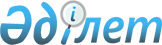 "Мемлекеттік мекемелердің, бюджеттік бағдарламалар әкімшілерінің, бюджетті атқару жөніндегі уәкілетті органдардың және аудандық маңызы бар қалалар, ауылдар, кенттер, ауылдық округтер әкімдері аппараттарының бюджеттік есептілікті жасау және ұсыну қағидаларын бекіту туралы" Қазақстан Республикасы Қаржы министрінің 2016 жылғы 2 желтоқсандағы № 630 бұйрығына өзгерістер мен толықтырулар енгізу туралыҚазақстан Республикасы Қаржы министрінің 2022 жылғы 4 наурыздағы № 246 бұйрығы. Қазақстан Республикасының Әділет министрлігінде 2022 жылғы 10 наурызда № 27071 болып тіркелді.
      БҰЙЫРАМЫН:
      1. "Мемлекеттік мекемелердің, бюджеттік бағдарламалар әкімшілерінің, бюджетті атқару жөніндегі уәкілетті органдардың және аудандық маңызы бар қалалар, ауылдар, кенттер, ауылдық округтер әкімдері аппараттарының бюджеттік есептілікті жасау және ұсыну қағидаларын бекіту туралы" Қазақстан Республикасы Қаржы министрінің 2016 жылғы 2 желтоқсандағы № 630 бұйрығына (Нормативтік құқықтық актілерді мемлекеттік тіркеу тізілімінде № 14613 болып тіркелген) мынадай өзгерістер мен толықтырулар енгізілсін:
      көрсетілген бұйрықпен бекітілген Мемлекеттік мекемелердің, бюджеттік бағдарламалар әкімшілерінің, бюджетті атқару жөніндегі уәкілетті органдардың және аудандық маңызы бар қалалар, ауылдар, кенттер, ауылдық округтер әкімдері аппараттарының бюджеттік есептілікті жасау және ұсыну қағидаларында:
      кіріспе мынадай редакцияда жазылсын:
      "Қазақстан Республикасы Бюджет кодексінің 124-бабына және "Мемлекеттік статистика туралы" Қазақстан Республикасы Заңының 16-бабы 3-тармағының 2) тармақшасына сәйкес БҰЙЫРАМЫН:";
      8-тармақтың бірінші бөлігі мынадай редакцияда жазылсын:
      "8. Республикалық бюджеттік бағдарламалар әкімшілері үшін бюджеттік есептілікті ұсыну мерзімін ведомство белгілейді. Мемлекеттік мекемелер бюджеттік есептілікті бюджеттік бағдарламалар әкімшілері белгілеген және олар бюджеттік есептілікті ұсынған күнге дейін мемлекеттік мекемелердің назарына жеткізген мерзімде ұсынады.";
      11-тармақ мынадай редакцияда жазылсын:
      "11. Мемлекеттік мекемелер мен бюджеттік бағдарламалардың әкімшілері мынадай есептердің түрлерін жасайды және ұсынады:
      тауарларды (жұмыстарды, көрсетілетін қызметтерді) сатудан түсетін түсімдер мен ақшаны жұмсау жоспарының орындалуы туралы есеп – 1-АҚ нысаны бойынша осы Қағидаларға 3-қосымшаға сәйкес (бұдан әрі – 1-АҚ нысаны);
      филантропиялық қызметтен және (немесе) демеушілік қызметтен және (немесе) меценаттық қызметтен және (немесе) кіші отанға қолдау көрсету жөніндегі қызметтен ақша түсімі және олардың жұмсалуы туралы есеп – 2-ДК нысаны бойынша осы Қағидаларға 4-қосымшаға сәйкес (бұдан әрі – 2-ДК нысаны);
      өкілдік шығындарға бөлінген қаражаттың пайдаланылуы туралы есеп – 3-ӨШ нысаны бойынша осы Қағидаларға 5-қосымшаға сәйкес (бұдан әрі – 3-ӨШ нысаны);
      "Бюджеттің атқарылуы және оған кассалық қызмет көрсету ережесін бекіту туралы" Қазақстан Республикасы Қаржы министрінің 2014 жылғы 4 желтоқсандағы № 540 бұйрығымен (Нормативтік құқықтық актілерді мемлекеттік тіркеу тізілімінде № 9934 болып тіркелген) бекітілген 4-20-нысан бойынша бюджеттік сыныптама жөніндегі шығыстар бойынша жиынтық есеп (бұдан әрі – 4-20-нысан);
      Мемлекеттік әлеуметтік сақтандыру қорының (бұдан әрі – МӘСҚ) түсімдері мен шығыстары туралы есеп 8-МӘСҚ нысаны бойынша осы Қағидаларға 9-1-қосымшаға сәйкес (бұдан әрі – 8-МӘСҚ);
      Әлеуметтік медициналық сақтандыру қорының (бұдан әрі – ӘлМСҚ) түсімдері мен шығыстары туралы есеп 8-ӘлМСҚ нысаны бойынша осы Қағидаларға 9-2-қосымшаға сәйкес (бұдан әрі – 8-ӘлМСҚ).";
      20-тармақ мынадай редакцияда жазылсын:
      "20. Бюджетті атқару жөніндегі уәкілетті органдар, аудандық маңызы бар қалалар, ауылдар, кенттер, ауылдық округтер әкімдерінің аппараттары мынадай есеп түрлерін қалыптастырады және ұсынады:
      республикалық, тиісті жергілікті бюджеттердің, мемлекеттік бюджеттің атқарылуы туралы осы Қағидаларға 10 және 11-қосымшаларға сәйкес нысан бойынша (бұдан әрі – бюджеттің атқарылуы туралы есептер);
      шоғырландырылған бюджеттің атқарылуы туралы осы Қағидаларға 12-қосымшаға сәйкес нысан бойынша;
      Қазақстан Республикасы Ұлттық қорының қолма-қол ақшаны бақылау шотындағы ақшаның қозғалысы туралы осы Қағидаларға 13-қосымшаға сәйкес нысан бойынша;
      Жәбірленушілерге өтемақы қорының түсімдері мен пайдаланылуы және жәбірленушілерге жүргізілген өтемақы төлемдері туралы осы Қағидаларға 13-1-қосымшаға сәйкес нысан бойынша;
      1-АҚ-УО нысаны бойынша тауарларды (жұмыстарды, көрсетілетін қызметтерді) сатудан түсетін түсімдер мен ақша шығыстары жоспарларының орындалуы туралы есеп – осы Қағидаларға 14-қосымшаға сәйкес (бұдан әрі –1-АҚ-УО нысаны);
      2-ДҚ нысанын;
      республикалық бюджет көрсеткіштерінің орындалуы туралы деректер осы Қағидаларға 15-қосымшаға сәйкес;
      есепті деректерді тексеріп салыстыру актісі осы Қағидаларға 16-қосымшаға сәйкес;
      бюджеттік инвестициялық жобаларды (бағдарламаларды) іске асыруға және заңды тұлғалардың жарғылық капиталын қалыптастыруға немесе ұлғайтуға бағытталған бюджеттік бағдарламаларға бөле отырып, бюджеттік даму бағдарламаларының атқарылуы туралы есеп осы Қағидаларға 17-қосымшаға сәйкес 6-БДБ-нысан бойынша.";
      4-тарау алып тасталсын;
      48-тармақ мынадай редакцияда жазылсын:
      "48. Бюджеттің атқарылуы туралы есеп мынадай бөлімдерді (кіші бөлімді) қамтиды:
      1) кірістер (I)
      салықтық түсімдер;
      салықтық емес түсімдер;
      негізгі капиталды сатудан түсетін түсімдер;
      трансферттер түсімі;
      2) шығындар (II);
      3) таза бюджеттік кредит беру (III):
      бюджеттік кредиттер;
      бюджеттік кредиттерді өтеу;
      4) қаржы активтерімен операциялар бойынша сальдо (IV):
      қаржы активтерін сатып алу;
      мемлекеттің қаржы активтерін сатудан түсетін түсімдер;
      5) бюджет тапшылығы (профициті) (V);
      5-1) бюджеттің мұнайға қатысты емес тапшылығы (профициті) (VI);
      6) бюджет тапшылығын қаржыландыру (профицитін пайдалану) (VII):
      қарыздар түсімі;
      қарыздарды өтеу;
      бюджет қаражатының пайдаланылатын қалдықтары;
      7) "Бюджет қаражатының қалдықтары" анықтамалық бөлімі:
      қаржы жылының басындағы бюджет қаражатының қалдықтары;
      есепті кезеңнің соңындағы бюджет қаражатының қалдықтары.";
      мынадай мазмұндағы 53-1-тармақпен толықтырылсын:
      "53-1. VI "Бюджеттің мұнайға қатысты емес тапшылығы (профициті)" бөлімі қарыздарды өтеудi қоспағанда, қарыздар түсімдерін, Қазақстан Республикасының Ұлттық қорынан трансферттер түсімдерін және шикі мұнайға салынатын кедендік әкету бажын алып тастағандағы республикалық немесе мемлекеттік бюджетке түсетін түсімдер мен республикалық немесе мемлекеттік бюджеттің шығыстары арасындағы айырмаға тең бюджеттің мұнайға қатысты емес тапшылығын (профицитін) көрсетеді.
      Бюджеттің мұнайға қатысты емес тапшылығы (профициті) мынадай формула бойынша анықталады:
      NDb (NPb) = D - T (NF) - VTP – Z – К - S, мұнда
      NDb – бюджеттің мұнайға қатысты емес тапшылығы;
      NPb – бюджеттің мұнайға қатысты емес профициті;
      D - кірістер;
      T (NF) – Қазақстан Республикасының Ұлттық қорынан трансферттер түсімі;
      VTP – шикі мұнайға салынатын кедендік әкету бажы;
      Z – шығындар;
      К – таза бюджеттік кредит беру;
      S – қаржы активтерімен операциялар бойынша сальдо.
      Теріс белгісімен алынған шама мұнайға қатысты емес тапшылығы, оң белгісімен алынған шама – бюджеттің мұнайға қатысты емес профициті болып табылады.";
      54-тармақтың бірінші бөлігі мынадай редакцияда жазылсын:
      "54. VII "Бюджет тапшылығын қаржыландыру (профицитті пайдалану)" бөлімі: "Қарыздар түсімі", "Қарыздарды өтеу", "Бюджет қаражатының пайдаланылатын қалдықтары" деген кіші бөлімдерден тұрады және қарыз алу мен бюджет қаражатының пайдаланылатын қалдықтары есебінен бюджет тапшылығын жабуды қамтамасыз етуді немесе қарыздар бойынша негізгі борышты өтеуге бюджет профицитін, қарыздар қаражатын, бюджет қаражатының пайдаланылатын қалдықтарын жұмсауды көрсетеді.";
      57-тармақтың 3) тармақшасы мынадай редакцияда жазылсын:
      "3) аяқталу мерзімі Бюджет кодексінің 157-бабы 1, 1-1  және 2-тармақтарында және 159-бабының 1-1-тармағында көрсетілген бекітілген құжаттамаға сәйкес бюджеттік инвестицияларды іске асыру кезеңіне сәйкес келетін бюджеттік инвестицияларды одан әрі қаржыландыруға;";
      65-тармақтың бірінші бөлігі мынадай редакцияда жазылсын:
      "65. Шоғырландырылған бюджет - өз араларында өзара өтелетін операциялар ескерілмей, республикалық бюджетті, облыстардың, республикалық маңызы бар қалалардың, астананың бюджеттерін, Қазақстан Республикасы Ұлттық қорының түсімдері мен шығыстарын, Жәбірленушілерге өтемақы қорының түсімдері мен төлемдерін, МӘСҚ түсімдері мен шығыстарын, ӘлМСҚ түсімдері мен шығыстарын біріктіретін мемлекеттің орталықтандырылған ақша қоры.";
      77-тармақтың екінші бөлігі мынадай редакцияда жазылсын:
      "Шоғырландырылған бюджеттің атқарылуы туралы есепті жасау мына:
      1) республикалық бюджеттің атқарылуы туралы есептің;
      2) облыстардың, республикалық маңызы бар қалалар және астана бюджеттерінің атқарылуы туралы есептердің негізінде құрылымдық бөлімшенің өзі қалыптастырған жергілікті бюджеттердің атқарылуы туралы (облыстар, республикалық маңызы бар қалалар мен астана бойынша жиынтық) есептің;
      3) Қазақстан Республикасы Ұлттық қорының түсімдері және оның пайдаланылуы туралы есептің;
      4) Жәбірленушілерге өтемақы қорының түсімдері мен пайдаланылуы және жәбірленушілерге жүргізілген өтемақы төлемдері туралы есептің;
      5) МӘСҚ түсімдері мен шығыстары туралы есептің;
      6) ӘлМСҚ түсімдері мен шығыстары туралы есептің негізінде жүргізіледі.";
      79 және 80-тармақтар мынадай редакцияда жазылсын:
      "79. Мемлекеттік, шоғырландырылған бюджеттердің, облыс бюджетінің атқарылуы туралы есеп осы Қағидаларға 21-қосымшаға сәйкес қалыптастырылады:
      бұл ретте, 4-бағандағы "Шығару сомасы":
      І "Кірістер" бөлімі бойынша жиыны:
      кірістердің 2-санаты бойынша (1,0 млрд. теңге) – бұл төмен тұрған бюджеттерге берілген кредиттер бойынша сыйақылар (мүдделер) сомасы, кірістердің 4-санаты бойынша (230,0 млрд. теңге = 20,0 млрд. теңге + 210,0 млрд. теңге) - бұл бюджеттік алып қоюлар ретінде жоғары тұрған бюджеттен алынған және төмен тұрған бюджет жоғары тұрған бюджеттен субвенциялар, нысаналы ағымдағы трансферттер мен нысаналы даму трансферттері (жоғары тұрған бюджеттің резервінен алынған трансферттерді қоса алғанда) нысанында алынған трансферттердің сомасынан тұрады.
      II "Шығындар" бөлімі бойынша жиыны:
      жоғары тұрған бюджет төмен тұрған бюджетке берілген трансферттердің (90,0 млрд. теңге - субвенциялар, 80,0 млрд. теңге - нысаналы ағымдағы және нысаналы даму трансферттері), жоғары тұрған бюджетке төмен тұрған бюджеттен берілген трансферттердің (60,0 млрд. теңге - бюджеттік алымдар) және үкіметтік борышқа қызмет көрсету жөніндегі шығындардың (1,0 млрд. теңге) сомаларынан тұрады.
      III "Таза бюджеттік кредит беру" бөлімі:
      "Бюджеттік кредиттер" кіші бөлімі бойынша жиын жоғары тұрған бюджеттің төмен тұрған бюджетке бөлінген кредиттердің сомасынан тұрады.
      Қаралатын мысалда жоғары тұрған бюджеттен төмен тұрған бюджетке бюджеттік инвестициялық жобаларды іске асыруға (40,0 млрд.теңге) және төмен тұрған бюджеттердегі қолма-қол ақша тапшылығын жабуға (1,0 млрд. теңге) бөлінген кредиттер сомасы орын алады. Егер жоғары тұрған бюджеттің резерві төмен тұрған бюджеттерде қолма-қол ақша тапшылығын жабуға бөлінбеген жағдайда, онда мемлекеттік, шоғырландырылған бюджеттердің, облыс бюджетінің атқарылуы туралы есепті қалыптастыру кезінде оның сомасы алынып тасталмайды.
      Қаралатын мысалда "Кредиттерді өтеу" кіші бөлімінің жиыны төмен тұрған бюджет жоғары тұрған бюджеттен қолма-қол ақша тапшылығын жабуға алған кредитті төмен тұрған бюджеттің толық өтеу сомасымен берілген. Егер бұл резерв мемлекеттік, шоғырландырылған бюджеттердің, облыс бюджетінің атқарылуы туралы есепті қалыптастыру күніне бөлінбеген немесе ішінара бөлінген жағдайда, онда алып тастау үшін сома не болмайды, не ол төмен тұрған бюджетке бөлінген және олардың өтеуіне жататын резервтің сол бөлігін құрайтын болады.
      VI "Бюджет тапшылығын қаржыландыру" бөлімі бойынша:
      қаралатын мысалда "Қарыздар түсімі" жолы бойынша сома жоғары тұрған бюджеттен алынған кредиттер сомасына тең, ал "Қарыздарды өтеу" жолының сомасы төмен тұрған бюджеттің кредиттерін өтеу сомасына тең. Қаралатын мысалда ағымдағы қаржы жылында өтелуге жататын төмен тұрған бюджет алған 1,0 млрд. теңге сомасындағы кредит өтелуге жатады. Ағымдағы қаржы жылында төмен тұрған бюджет алған 40,0 млрд. теңге сомасындағы кредит, айталық, 2 жылдан кейін өтелуге жатады, осыған байланысты ағымдағы қаржы жылында төмен тұрған бюджет оны өтеу бойынша шығыстарды көтермейді.
      8 "Шығару сомасы" бағанында:
      I "Кірістер" бөлімі бойынша жиын:
      ҚР Ұлттық қорынан республикалық бюджетке келіп түскен трансферттер сомасынан тұрады.
      II "Шығындар" бөлімі бойынша жиын:
      ҚР Ұлттық қорынан республикалық бюджетке берілген трансферттер сомасынан тұрады.
      12 "Шығару сомасы" бағанында:
      I "Кірістер" бөлімі бойынша жиын:
      тегін медициналық көмектің кепілдік берілген көлемі (бұдан әрі – ТМККК) шеңберінде қызметтер көрсеткені үшін ақы төлеуге және әскери қызметшілерге, арнаулы мемлекеттік және құқық қорғау органдарының қызметкерлеріне міндетті әлеуметтік медициналық сақтандыру (бұдан әрі – МӘМС) жүйесінде медициналық көмек көрсеткені үшін денсаулық сақтау субъектілеріне қызметтер көрсеткені үшін ақы төлеуге, қордың шығындарын өтеуге – ӘлМСҚ-ға республикалық бюджеттен келіп түскен трансферттер сомасынан (38,0 млрд.теңге = 28,0 млрд. теңге + 10,0 млрд. теңге) тұрады.
      II "Шығындар" бөлімі бойынша жиын:
      ТМККК шеңберінде қызметтер көрсеткені үшін ақы төлеуге және әскери қызметшілерге, арнаулы мемлекеттік және құқық қорғау органдарының қызметкерлеріне МӘМС жүйесінде медициналық көмек көрсеткені үшін денсаулық сақтау субъектілеріне қызметтер көрсеткені үшін ақы төлеуге, қордың шығындарын өтеуге – ӘлМСҚ-ға республикалық бюджеттен берілген трансферттер сомасынан (38,0 млрд.теңге = 28,0 млрд. теңге + 10,0 млрд. теңге) тұрады.
      80. Шоғырландырылған бюджеттің атқарылуы туралы есеп өзіне мынадай бөлімдерді (кіші бөлімдерді) қамтиды:
      1) кірістер (I):
      салықтық түсімдер;
      салықтық емес түсімдер;
      негізгі капиталды сатудан түсетін түсімдер;
      трансферттер түсімдері;
      2) Қазақстан Республикасының заңнамасында тыйым салынбаған өзге де түсімдер мен кірістер (II);
      3) Қазақстан Республикасының Ұлттық қорын басқарудан түсетін инвестициялық кірістер (III);
      4) МӘСҚ-ға түсетін түсімдер (IV);
      5) ӘлМСҚ-ға түсетін түсімдер (V);
      6) шығындар (VI):
      7) Жәбірленушілерге өтемақы қорының ҚБШ-нан төлемдер (VII);
      8) Қазақстан Республикасы Ұлттық қорды басқарумен және жыл сайынғы сыртқы аудитті жүргізумен байланысты шығыстарды жабу (VIII);
      9) МӘСҚ шығыстары (IХ);
      10) ӘлМСҚ шығыстары (Х);
      11) таза бюджеттік кредит беру (ХI):
      бюджеттік кредиттер;
      бюджеттік кредиттерді өтеу;
      12) қаржы активтерімен операциялар бойынша сальдо (ХII):
      қаржы активтерін сатып алу;
      мемлекеттің қаржы активтерін сатудан түсетін түсімдер;
      13) бюджет тапшылығы (профициті) (XIII);
      14) бюджеттің мұнайға қатысты емес тапшылығы (профициті) (XIV);
      15) бюджет тапшылығын қаржыландыру (профицитті пайдалану) (XV):
      қарыздар түсімі;
      қарыздарды өтеу;
      бюджет қаражатының пайдаланылатын қалдықтары;
      16) "Бюджет қаражатының қалдықтары" анықтамалық бөлімі:
      қаржы жылының басындағы бюджет қаражатының қалдықтары;
      есепті кезең соңындағы бюджет қаражатының қалдықтары.
      Бюджет тапшылығы (профициті) мынадай формула бойынша анқталады:
      Db(Pb) = D+Ip+Id+Dgfss+Dfsms-Z-Pr-Wk-K-S-Rfgss-Rfsms, мұнда:
      Ip – Қазақстан Республикасының заңнамасында тыйым салынбаған өзге де түсімдер мен кірістер;
      Id – Қазақстан Республикасының Ұлттық қорын басқарудан түсетін инвестициялық кірістер;
      Dgfss – МӘСҚ-ға түсімдер;
      Dfsms – ӘлМСҚ-ға түсімдер.
      Pr – Ұлттық қорды басқарумен және жыл сайынғы сыртқы аудитті жүргізумен байланысты шығыстарды жабу;
      Wk – Жәбірленушілерге өтемақы қоры ҚБШ төлеу;
      Rgfss – МӘСҚ шығыстары;
      Rfsms – ӘлМСҚ шығыстары;
      Теріс белгісімен алынған шама тапшылық, оң белгісімен алынған шама – бюджеттің профициті болып табылады.
      Бюджеттің мұнайға қатысты емес тапшылығы (профициті) мынадай формула бойынша анықталады:
      NDb(NPb) = D - T (NF) - VTP + Ip + Id + Dgfss +Dfsms – Z – Pr – Wk -K – S – Rgfss – Rfsms.
      Теріс белгісімен алынған шама мұнайға қатысты емес тапшылығы, оң белгісімен алынған шама – бюджеттің мұнайға қатысты емес профициті болып табылады.";
      94 және 95-тармақтар мынадай реакцияда жазылсын:
      "94. Шоғырландырылған бюджеттің атқарылуы туралы айлық/жылдық есепті бюджетті атқару жөніндегі орталық уәкілетті органның мемлекеттік бюджеттің атқарылуы туралы есепті қалыптастыруға жауапты құрылымдық бөлімшесі:
      1) ведомство ұсынған республикалық бюджет көрсеткіштерінің атқарылуы туралы деректердің;
      2) облыстың, республикалық маңызы бар қалалардың, астананың бюджетті атқару жөніндегі жергілікті уәкілетті органдары ұсынған, облыстардың, республикалық маңызы бар қалалардың және астананың бюджеттерінің атқарылуы туралы есептердің негізінде құрылымдық бөлімшенің өзі қалыптастырған жергілікті бюджеттердің атқарылуы туралы (облыстар, республикалық маңызы бар қалалар және астана бойынша жиынтық) есептің;
      3) ведомство ұсынған Қазақстан Республикасы Ұлттық қорының түсімдері және оның пайдаланылуы туралы есептің;
      4) бюджетті атқару жөніндегі орталық уәкілетті органның Қазақстан Республикасы Ұлттық қорының қалыптастырылуы мен пайдаланылуы туралы жылдық есепті жасау функциясын жүзеге асыратын құрылымдық бөлімшесі ұсынған Ұлттық қорды басқарудан түскен инвестициялық кірістердің және Ұлттық Қорды басқаруға және жыл сайынғы сыртқы аудитті жүргізуге байланысты шығыстарды өтеудің жоспарлы көрсеткіштерінің;
      5) ведомство ұсынған Жәбірленушілерге өтемақы қорының түсімдері мен оның пайдаланылуы және жәбірленушілерге жүргізілген өтемақы төлемдері туралы есептің;
      6) МӘСҚ түсімдері мен шығыстары туралы есептің;
      7) ӘлМСҚ түсімдері мен шығыстары туралы есептің негізінде жасалады.
      95. Шоғырландырылған бюджеттің атқарылуы туралы айлық/жылдық есеп мемлекеттік және жергілікті бюджеттердің атқарылуы туралы есептер үшін осы Қағидаларда белгіленген мерзімдерде жасалады және бюджетті атқару жөніндегі орталық уәкілетті орган электрондық түрде (біріктірілген түрде) ілеспе хатпен Қазақстан Республикасының Үкіметіне ұсынады.";
      мынадай мазмұндағы 104-2-тармақпен толықтырылсын:
      "104-2. МӘСҚ түсімдері мен шығыстары туралы айлық/жылдық есепті орталық уәкілетті орган жасайды және ол мына бөлімдерді қамтиды:
      1) Түсімдер, барлығы (I),
      2) Шығыстар (II);
      3) Түсімдер мен шығыстар сальдосы (III);
      4) Қаржы жылының басындағы МӘСҚ ақша қалдығы (IV);
      5) Есепті кезеңнің соңындағы МӘСҚ ақша қалдығы (V);
      I "Түсімдер" бөлімі МӘСҚ түсетін түсімдер сомасын көрсетеді.
      II "Шығыстар" бөлімі МӘСҚ жүргізілген төлемдер сомасын көрсетеді.
      III "Түсімдер мен шығыстар сальдосы" бөлімі I "Түсімдер" және II "Шығыстар" бөлімдері арасындағы айырма сомасын көрсетеді.
      IV "Қаржы жылының басындағы МӘСҚ ақша қалдығы" бөлімі қаржы жылының басындағы МӘСҚ ақша қалдығының сомасын көрсетеді.
      V "Есепті кезеңнің соңындағы МӘСҚ ақша қалдығы" бөлімі III "Түсімдер мен шығыстар сальдосы" және IV "Қаржы жылының басындағы МӘСҚ ақша қалдығы" бөлімдерінің жиынтық сомасын көрсетеді.
      Республикалық бюджеттік бағдарламалардың әкімшісі есепті бюджетті атқару жөніндегі орталық уәкілетті органға ай сайын есепті кезеңнен кейінгі айдың 10-ы күніне дейінгі мерзімде және тиісті қаржы жылы үшін есептіден кейінгі жылдың 1 ақпанына дейінгі мерзімде ұсынады.
      ӘлМСҚ түсімдері мен шығыстары туралы айлық/жылдық есепті орталық уәкілетті орган жасайды және ол мына бөлімдерді қамтиды:
      1) Түсімдер, барлығы (I),
      оның ішінде трансферттер:
      - ТМККК шеңберінде қызметтер көрсеткені үшін ақы төлеуге;
      - әскери қызметшілерге, арнаулы мемлекеттік және құқық қорғау органдарының қызметкерлеріне МӘМС жүйесінде медициналық көмек көрсеткені үшін денсаулық сақтау субъектілеріне қызметтер көрсетуге ақы төлеуге арналған қордың шығындарын өтеуге;
      2) Шығыстар (II);
      3) Түсімдер мен шығыстар сальдосы (III);
      4) Қаржы жылының басындағы ӘлМСҚ ақша қалдығы (IV);
      5) Есепті кезеңнің соңындағы ӘлМСҚ ақша қалдығы (V);
      I "Түсімдер" бөлімі республикалық бюджеттен берілетін трансферттердің жеке жолын көрсете отырып, ӘлМСҚ түсетін түсімдер сомасын көрсетеді.
      II "Шығыстар" бөлімі ӘлМСҚ жүргізілген төлемдер сомасын көрсетеді.
      III "Түсімдер мен шығыстар сальдосы" бөлімі І "Түсімдер" және II "Шығыстар" бөлімдері арасындағы айырма сомасын көрсетеді.
      IV "Қаржы жылының басындағы ӘлМСҚ ақша қалдығы" бөлімі қаржы жылының басындағы ӘлМСҚ ақша қалдығының сомасын көрсетеді.
      V "Есепті кезеңнің соңындағы ӘлМСҚ ақша қалдығы" бөлімі III "Түсімдер мен шығыстар сальдосы" және IV "Қаржы жылының басындағы ӘлМСҚ ақша қалдығы" бөлімдерінің жиынтық сомасын көрсетеді.
      Республикалық бюджеттік бағдарламалардың әкімшісі есепті бюджетті атқару жөніндегі орталық уәкілетті органға ай сайын есепті кезеңнен кейінгі айдың 10-ы күніне дейінгі мерзімде және тиісті қаржы жылы үшін есептіден кейінгі жылдың 1 ақпанына дейінгі мерзімде ұсынады.";
      105-тармақ мынадай редакцияда жазылсын:
      "105. Бюджеттік және қаржылық есептіліктерді үйлестіру мақсатында есептердің осы нысандарын өзара салыстырып тексеру жүргізіледі.
      Қаржылық және шоғырландырылған қаржылық есептілікпен салыстырып тексеру үшін мынадай:
      1-АҚ нысаны бойынша тауарларды (жұмыстарды, көрсетілетін қызметтерді) сатудан түсетін түсімдер мен ақшаны жұмсау жоспарының орындалуы туралы есеп;
      1-АҚ-УО нысаны бойынша тауарларды (жұмыстарды, көрсетілетін қызметтерді) сатудан түсетін түсімдер мен ақшаны жұмсау жоспарының орындалуы туралы есеп;
      2-ДҚ нысаны бойынша филантропиялық қызметтен және (немесе) демеушілік қызметтен және (немесе) меценаттық қызметтен және (немесе) кіші отанға қолдау көрсету жөніндегі қызметтен ақша түсімі және олардың жұмсалуы туралы есеп;
      4-20-нысан бойынша шығыстар бойынша жиынтық есеп;
      республикалық бюджет көрсеткіштерінің атқарылуы туралы деректер;
      1-27-нысан бойынша жергілікті бюджет көрсеткіштерінің атқарылуы туралы деректер пайдаланылады.
      Алшақтықтар табылған кезде алшақтықтардың себептерін айқындау және оларды жою бойынша жұмыстар жүргізіледі.";
      көрсетілген Қағидаларға 1 және 2 қосымшалар осы бұйрыққа 1 және 2-қосымшаларға сәйкес жаңа редакцияда жазылсын;
      осы бұйрыққа 3 және 4-қосымшаларға сәйкес көрсетілген Қағидаларға 9-1 және 9-2-қосымшалармен толықтырылсын;
      көрсетілген Қағидаларға 10, 11, 12, 13-1 және 15-қосымшалар осы бұйрыққа 5, 6, 7, 8 және 9-қосымшаларға сәйкес жаңа редакцияда жазылсын;
      көрсетілген Қағидаларға 21, 22 және 23-қосымшалар осы бұйрыққа 10, 11 және 12-қосымшаларға сәйкес жаңа редакцияда жазылсын.
      2. Қазақстан Республикасы Қаржы министрлігінің Бюджет заңнамасы департаменті Қазақстан Республикасының заңнамасында белгіленген тәртіппен:
      1) осы бұйрықтың Қазақстан Республикасы Әділет министрлігінде мемлекеттік тіркелуін;
      2) осы бұйрықтың Қазақстан Республикасы Қаржы министрлігінің интернет-ресурсында орналастырылуын;
      3) осы бұйрық Қазақстан Республикасы Әділет министрлігінде мемлекеттік тіркелгеннен кейін он жұмыс күні ішінде осы тармақтың 1) және 2) тармақшаларында көзделген іс-шаралардың орындалуы туралы мәліметтерді Қазақстан Республикасы Қаржы министрлігінің Заң қызметі департаментіне ұсынылуын қамтамасыз етсін.
      3. Осы бұйрық алғашқы ресми жарияланған күнінен кейін күнтізбелік он күн өткен соң қолданысқа енгізіледі. Мемлекеттік мекемелердің, бюджеттік бағдарламалар әкімшілерінің, бюджетті атқару жөніндегі уәкілетті органдардың және аудандық маңызы бар қалалар, ауылдар, кенттер, ауылдық округтер әкімдері аппараттарының бюджеттік есептілікті жасау нысандарының тізбесі
      Ескертпе:
      *1-АҚ нысаны – мемлекеттік мекемелер мен бюджеттік бағдарламалар әкімшілері үшін
      **1-АҚ-УО нысаны – бюджетті атқару жөніндегі уәкілетті органдар, аудандық маңызы бар қалалар, ауылдар, кенттер, ауылдық округтер әкімдері аппар Мемлекеттік мекемелердің, бюджеттік бағдарламалар әкімшілерінің, бюджетті атқару жөніндегі уәкілетті органдардың және аудандық маңызы бар қалалар, ауылдар, кенттер, ауылдық округтер әкімдері аппараттарының бюджеттік есептілікті ұсыну нысаны
      Ескертпе: аббревиатуралардың толық жазылуы:
      РББӘ – республикалық бюджеттік бағдарламалардың әкімшісі;
      ЭҚАБЖ – электрондық құжат айналымының бірыңғай жүйесі;
      АЖ – ақпараттық жүйе
      МӘСҚ – Мемлекеттік әлеуметтік сақтандыру қоры;
      ӘлМСҚ – Әлеуметтік медициналық сақтандыру қоры.
      Ұсынылады: бюджетті атқару жөніндегі орталық уәкілетті органға
      Нысан интернет - ресурста орналастырылған: www.minfin.gov.kz
      Мемлекеттік әлеуметтік сақтандыру қорының түсімдері мен шығыстары туралы есеп
      Индекс: 8-МӘСҚ нысан
      Кезеңділігі: ай сайын, жылдық
      Есепті кезең:____________________ жылдарға арналған
      Ұсынатын тұлғалар тобы: бюджеттік бағдарламалардың әкімшісі
      Ұсыну мерзімі:
      ай сайын есепті кезеңнен кейінгі айдың 10-ы күніне дейінгі мерзімде және тиісті қаржы жылы үшін   есептіден кейінгі жылдың 1 ақпанына дейінгі мерзімде.
      мың теңге
      Атауы______________________________________
      Мекенжайы_____________________________________________
      Телефон___________________________________________
      Электрондық пошта мекенжайы____________________________
      Орындаушы _________________________________ _______________                  тегі, аты және әкесінің аты (болған кезде) қолы, телефоныБасшы ___________ __________________________________                   (қолы) (тегі, аты, әкесінің аты (болған кезде)Мөр орны
      Бас бухгалтер ___________ _____________________             (қолы) (тегі, аты, әкесінің аты (болған кезде)Ескертпе: аббревиатуралардың толық жазылуы:
      МӘСҚ – Мемлекеттік әлеуметтік сақтандыру қоры
      ӘлМСҚ – Әлеуметтік медициналық сақтандыру қоры.
      Нысанды толтыру бойынша түсіндірме осы Қағидалардың 104-2-тармағында келтірілген.
      Ұсынылады: бюджетті атқару жөніндегі орталық уәкілетті органға
      Нысан интернет - ресурста орналастырылған: www.minfin.gov.kz
      Әлеуметтік медициналық сақтандыру қорының түсімдері мен шығыстары туралы есеп
      Индекс: 8-ӘлМСҚ нысан
      Кезеңділігі: ай сайын, жылдық
      Есепті кезең:____________________ жылдарға арналған
      Ұсынатын тұлғалар тобы: бюджеттік бағдарламалардың әкімшісі
      Ұсыну мерзімі:
      ай сайын есепті кезеңнен кейінгі айдың 10-ы күніне дейінгі мерзімде және тиісті қаржы жылы   үшін есептіден кейінгі жылдың 1 ақпанына дейінгі мерзімде.
      мың теңге
      Атауы____________________________________
      Мекенжайы____________________________________________
      Телефон_________________________________________
      Электрондық пошта мекенжайы__________________________
      Орындаушы __________________________________ ______________                    тегі, аты және әкесінің аты(болған кезде) қолы, телефоны
      Басшы __________ ______________________________                 (қолы) (тегі, аты, әкесінің аты (болған кезде)
      Мөр орны
      Бас бухгалтер ___________ __________________________                          (қолы) (тегі, аты, әкесінің аты (болған кезде)
      Ескертпе: аббревиатуралардың толық жазылуы:
      МӘСҚ – Мемлекеттік әлеуметтік сақтандыру қоры;
      ӘлМСҚ – Әлеуметтік медициналық сақтандыру қоры;
      ТМККК – тегін медициналық көмектің кепілдік берілген көлемі;
      МӘМС – Міндетті әлеуметтік медициналық сақтандыру;
      Нысанды толтыру бойынша түсіндірме осы Қағидалардың 104-2-тармағында келтірілген.
      Ұсынылады: жоғары тұрған бюджетті атқару жөніндегі уәкілетті органға
      Нысан интернет - ресурста орналастырылған: www.minfin.gov.kz
      ____________________ бюджеттің атқарылуы туралы есеп
      Индекс: 7-ОИБ нысаны
      Кезеңділігі: айлық, жылдық
      Есепті кезең:____________________ жылдарға арналған
      Ұсынатын тұлғалар тобы: аудандық маңызы бар қалалар, ауылдар, кенттер, ауылдық округтер   әкімдерінің аппараттары;
      бюджетті атқару жөніндегі жергілікті уәкілетті органдар
      Ұсынылу мерзімі:
      - аудандық маңызы бар қала, ауыл, кент, ауылдық округ әкімдері аппараттары үшін аудан(облыстық   маңызы бар қаланың) бюджетінің атқарылуы жөніндегі уәкілетті органы белгілейді;
      - ауданның (облыстық маңызы бар қаланың) бюджетінің атқарылуы жөніндегі уәкілетті орган үшін   облыс бюджетінің атқарылуы жөніндегі уәкілетті органымен белгіленеді;
      - (астана, республикалық маңызы бар қала) облыс бюджетінің атқарылуы жөніндегі уәкілетті орган   үшін – есепті кезеңнен кейінгі айдың 8 күнінен кешіктірмей және есепті жылдан кейінгі жылдың 1   ақпанынан кешіктірмей;
      - ведомство үшін - сыртқы қарыздар есебінен есепті кезеңнің соңғы айының кассалық операцияларын   есепке алмастан - есептіден кейінгі айдың 3-інен кешіктірмей; сыртқы қарыздар есебінен есепті   кезеңнің соңғы айының кассалық операцияларын ескере отырып - есептіден кейінгі айдың 8-інен   кешіктірмей.
      Республика (облыс, қала, аудан, аудандық маңызы бар қала, ауыл, кент,  ауылдық округ)________________________
      Өлшем бірлігі: мың теңге
      кестенің жалғасы
      Атауы_______________________________________
      Мекенжайы______________________________________________
      Телефон___________________________________________
      Электрондық пошта мекенжайы______________________________
      Орындаушы _________________________________ ______________                    тегі, аты және әкесінің аты (болған кезде) қолы, телефоны
      Облыстың, республикалық маңызы бар  қаланың, астананың ауданның  әкімі (облыстықмаңызы бар қала) ______________________________                        (қолы) (тегі, аты, әкесінің аты (болған кезде)
      Мөр орны
      Бюджетті атқару жөніндегі жергілікті  уәкілетті органның/ аудандық маңызы бар қала, ауыл,кент,  ауылдық округ әкімдер аппаратының  басшысы ________ _________________________                                                                                     (қолы) (тегі, аты, әкесінің аты (болған кезде)Есепті қалыптастыруға жауапты  құрылымдық бөлімшенің  басшысы ________________________________  (қолы) (тегі, аты, әкесінің аты (болған кезде)Ескертпе: нысанды толтыру бойынша түсіндірме осы Қағидалардың 63-тармағында келтірілген _____________ жылдарға арналған _______________ бюджеттің атқарылуы туралы
 есеп     (бюджеттің атауы) 
Кезеңділігі: айлық, жылдық
      Өлшем бірлігі: мың теңге
      кестенің жалғасы _____________ жылдарға арналған шоғырландырылған бюджетінің атқарылуы туралы есеп
      Кезеңділігі: айлық, жылдық
      Өлшем бірлігі: мың теңге Жәбірленушілерге өтемақы қорына түсімдер және жәбірленушілерге жүргізілген өтемақы төлемдері туралы есеп
      Кезеңділігі: айлық, жылдық
      Өлшем бірлігі: мың теңге
      Ведомствоның басшысы _________ ______________________________                                              (қолы) (тегі, аты, әкесінің аты (болған кезде) Мөр орны Деректерді қалыптастыруға жауапты, ведомствоның құрылымдық бөлімшесінің басшысы_______ ______________________________  (қолы) (тегі, аты, әкесінің аты (болған кезде)      ____________________ жылдарға арналған республикалық бюджет көрсеткіштерінің 
                       атқарылуы туралы деректер
      Кезеңділігі: айлық, жылдық
      Өлшем бірлігі: мың теңге
      Ведомство басшысы __________ _____________________________________                                        (қолы) (тегі, аты, әкесінің аты (болған кезде)Мөр орныЖиынтық жоспарларды қалыптастыруға және жүргізуге жауапты, ведомствоныңқұрылымдық бөлімшесінің басшысы __________ _____________________________________                                                                   (қолы)           (тегі, аты, әкесінің аты (болған кезде)Деректерді қалыптастыруға жауапты, ведомствоның құрылымдық бөлімшесінің басшысы____________ __________________________________     (қолы)        (тегі, аты, әкесінің аты (болған кезде) Мемлекеттік, шоғырландырылған бюджеттердің, облыс бюджетінің атқарылуы туралы есептерді қалыптастыру үлгісі
      Кестенің жалғасы
      Ескертпе: аббревиатуралардың толық жазылуы:
      МӘСҚ – Мемлекеттік әлеуметтік сақтандыру қоры;
      ӘлМСҚ – Әлеуметтік медициналық сақтандыру қоры;
      ТМККК – тегін медициналық көмектің кепілдік берілген көлемі;
      МӘМС – міндетті әлеуметтік медициналық сақтандыру. ______________ жылдарға арналған 
________________________ 
(жергілікті бюджеттің атауы) 
бюджет көрсеткіштерінің атқарылуы туралы деректер
      Кезеңділігі: айлық, жылдық
      Өлшем бірлігі: мың теңге
      кестенің жалғасы
      Ведомствоның аумақтық бөлімшесінің басшысы ___________ __________________________                                                                                (қолы) (тегі, аты, әкесінің аты (болған кезде)
      Мөр орныЖиынтық жоспарларды қалыптастыруға және жүргізуге жауапты құрылымдық бөлімшеніңбасшысы ____________ ___________________________________                         (қолы)             (тегі, аты, әкесінің аты (болған кезде)Деректерді қалыптастыруға жауапты құрылымдық бөлімшенің басшысы ____________ _____________________________________  (қолы) (тегі, аты әкесінің аты (болған кезде) ________________ жылдарға арналған 
________________________________ 
(жергілікті бюджеттің атауы) бюджет көрсеткіштерінің 
атқарылуы туралы деректер (тек қана өзара өтелетiн төлемдер кодтар)
      Өңір ____________________________
      Кезеңділігі: айлық, жылдық
      Өлшем бірлігі: мың теңге
      кестенің жалғасы
      Ведомстваның аумақтық бөлімшесінің басшысы _______ ______________________________                                                                                 (қолы) (тегі, аты, әкесінің аты (болған кезде)Мөр орныЖиынтық жоспарларды қалыптастыруға және жүргізуге жауапты, құрылымдық бөлімшеніңбасшысы _________ ______________________________________                     (қолы)             (тегі, аты, әкесінің аты (болған кезде)Деректерді қалыптастыруға жауапты, құрылымдық бөлімшенің басшысы _______________________________________________  (қолы) (тегі, аты, әкесінің аты (болған кезде)
					© 2012. Қазақстан Республикасы Әділет министрлігінің «Қазақстан Республикасының Заңнама және құқықтық ақпарат институты» ШЖҚ РМК
				
                   Қазақстан Республикасының              Қаржы министрі 

Е. Жамаубаев
"КЕЛІСІЛДІ"Қазақстан РеспубликасыСтратегиялық жоспарлау жәнереформалар агенттігініңҰлттық статистика бюросы
Қазақстан Республикасы
Қаржы министрінің
2022 жылғы 4 наурыздағы
№ 246 бұйрығына
1-қосымша
Мемлекеттік мекемелердің,
бюджеттік бағдарламалар
әкімшілерінің, бюджетті атқару
жөніндегі уәкілетті органдардың
және аудандық маңызы бар
қалалар, ауылдар, кенттер,
ауылдық округтер әкімдері
аппараттарының бюджеттік
есептілікті жасау және ұсыну
қағидаларына 1-қосымша
Кезеңділік
Кезеңділік
Кезеңділік
Кезеңділік
Нысандардың атауы
айлық
тоқсандық
жартыжылдық
жылдық
Нысандардың атауы
1
2
3
4
5
жартыжылдық
жылдық
Тауарларды (жұмыстарды, көрсетілетін қызметтерді) сатудан түсетін түсімдер мен ақшаны жұмсау жоспарының орындалуы туралы есеп - 1-АҚ нысаны*
жартыжылдық
жылдық
1-АҚ нысаны бойынша тауарларды (жұмыстарды, көрсетілетін қызметтерді) сатудан түсетін түсімдер мен ақшаны жұмсау жоспарының орындалуы туралы есеп - 1-АҚ-УО нысаны**
жартыжылдық
жылдық
Филантропиялық қызметтен және (немесе) демеушілік қызметтен және (немесе) меценаттық қызметтен және (немесе) кіші отанға қолдау көрсету жөніндегі қызметтен ақша түсімі және олардың жұмсалуы туралы есеп – 2ДҚ-нысан
жартыжылдық
жылдық
Өкілдік шығындар бөлінген қаражаттың пайдаланылуы туралы есеп 3-ӨШ нысаны
айлық
жылдық
Бюджеттің атқарылуы туралы есеп
айлық
жылдық
Қазақстан Республикасының шоғырландырылған бюджетінің атқарылуы туралы есеп
айлық
жылдық
Бюджеттік инвестициялық жобаларды (бағдарламаларды) іске асыруға және заңды тұлғалардың жарғылық капиталын қалыптастыруға немесе ұлғайтуға бағытталған бюджеттік бағдарламаларға бөле отырып, бюджеттік даму бағдарламаларының атқарылуы туралы есеп – 6-БДБ-нысан
айлық
жылдық
Басым республикалық бюджеттік инвестициялардың атқарылуы туралы есеп
айлық
жылдық
Инвестициялық жобаларды іске асыруға бағытталған бюджеттік даму бағдарламаларының орындалуы туралы есеп-7-БИЖ нысаны
айлық
жылдық
Бюджет көрсеткіштерінің атқарылуы туралы деректер
айлық
жылдық
Қазақстан Республикасы Ұлттық қорының қолма-қол ақшаны бақылау шотындағы ақша қозғалысы туралы есеп
айлық
жылдық
Жәбірленушілерге өтемақы қорының түсімдері мен пайдаланылуы және жәбірленушілерге жүргізілген өтемақы төлемдері туралы есеп
айлық
жылдық
Мемлекеттік әлеуметтік сақтандыру қорының түсімдері мен шығыстары туралы есеп
айлық
жылдық
Әлеуметтік медициналық сақтандыру қорының түсімдері мен шығыстары туралы есеп
айлық
жылдық
Бюджеттік сыныптама бойынша шығыстар бойынша жиынтық есеп-4-20-нысан
айлық
жылдық
Есепті деректерді салыстырып тексеру актісіҚазақстан Республикасы
Қаржы министрінің
2022 жылғы 4 наурыздағы
№ 246 бұйрығына
2-қосымша
Мемлекеттік мекемелердің,
бюджеттік бағдарламалар
әкімшілерінің, бюджетті атқару
жөніндегі уәкілетті органдардың
және аудандық маңызы бар
қалалар, ауылдар, кенттер,
ауылдық округтер әкімдері
аппараттарының бюджеттік
есептілікті жасау және ұсыну
қағидаларына 2-қосымша
№ р/с
Есептер нысандарының атауы
Есептерді ұсыну нысаны:
Есептерді ұсыну нысаны:
Есептерді ұсыну нысаны:
Есептерді ұсыну нысаны:
Есептерді ұсыну нысаны:
Есептерді ұсыну нысаны:
Есептерді ұсыну нысаны:
№ р/с
Есептер нысандарының атауы
Мемлекеттік мекемелер
Жергілікті бюджеттік бағдарламалар әкімшісі
Республикалық бюджеттік бағдарламалар әкімшісі
Аудандық маңызы бар қалалар, ауылдар, кенттер, ауылдық округтер әкімдерінің аппараттары
Ауданның (облыстық маңызы бар қаланың)бюджетті атқару жөніндегі жергілікті уәкілетті органдары
Облыстың (республикалық маңызы бар қаланың, астананың) бюджетін атқару жөніндегі жергілікті уәкілетті органдар
Республикалық бюджетті атқару жөніндегі орталық уәкілетті орган (ведомстволар)
1
2
3
4
5
6
7
8
9
1
Тауарларды (жұмыстарды, көрсетілетін қызметтерді) сатудан түсетін түсімдер мен ақшаны жұмсау жоспарының орындалуы туралы есеп –
1-ӨҚ/1-ӨҚ-УО нысаны
Электронды түрде және қағаз тасығышта
Электронды түрде және қағаз тасығышта
АЖ арқылы
Электронды түрде және қағаз тасығышта
Электронды түрде және қағаз тасығышта
АЖ арқылы
біріктірілген форматта ЭҚАБЖ бойынша есепті деректерді растаумен АЖ арқылы (бюджет шығыстарының экономикалық сыныптамасының ерекшеліктері бойынша деректерсіз)
2
Филантропиялық қызметтен және (немесе) демеушілік қызметтен және (немесе) меценаттық қызметтен және (немесе) кіші отанға қолдау көрсету жөніндегі қызметтен ақша түсімі және олардың жұмсалуы туралы есеп –
2-ДҚ нысаны
Электронды түрде және қағаз тасығышта
АЖ арқылы
АЖ арқылы
Электронды түрде және қағаз тасығышта
Электронды түрде және қағаз тасығышта
АЖ арқылы
біріктірілген форматта ЭҚАБЖ бойынша есепті деректерді растаумен АЖ арқылы (бюджет шығыстарының экономикалық сыныптамасының ерекшеліктері бойынша деректерсіз)
3
Өкілдік шығындарға бөлінген қаражаттың пайдаланылуы туралы есеп-3-ӨШ нысан
Электрондық түрде және қағаз тасығышта
Электрондық түрде және қағаз тасығышта
4
Жергілікті бюджеттің атқарылуы туралы есеп
Электрондық түрде және қағаз тасығышта
Электрондық түрде және қағаз тасығышта
функционалдық топтар, функционалдық кіші топтар, бюджеттік бағдарламалардың әкімшілері, бағдарламалар, кіші бағдарламалар бойынша бюджет түсімдері сыныптамасының санаттары, сыныптары, кіші сыныптары мен ерекшеліктері және бюджет шығыстары бойынша бюджет түсімдерін көрсете отырып, АЖ арқылы және ЭҚАБЖ бойынша (қағаз тасымалдағыштағы жылдық есеп)
-
5
Республикалық бюджет көрсеткіштерінің атқарылуы туралы деректер
айлық - АЖ арқылы және біріктірілген нысандағы ЭҚАБЖ арқылы, онда бюджетке түсетін түсімдерді қамтитын республикалық бюджеттің атқарылуы туралы есептің бөлімінде бюджет түсімдері сыныптамасы түсімдерінің санаттары мен сыныптары қамтылуға тиіс, ал бюджет шығыстарын қамтитын есептің бөлімдерінде бюджет шығыстары сыныптамасының функционалдық топтары мен кіші топтары қамтылуға тиіс; жылдық - АЖ және ЭҚАБЖ арқылы толық көлемде
6
Қазақстан Республикасы Ұлттық қорының қолма-қол ақшаны бақылау шотындағы ақша қозғалысы туралы есеп
АЖ арқылы және ЭҚАБЖ бойынша
7
Жәбірленушілерге өтемақы қорының түсімдері және оны пайдалану туралы есеп
АЖ арқылы және ЭҚАБЖ бойынша
8
Бюджеттік сыныптама бойынша шығыстар бойынша жиынтық есеп (4-20-нысан)
Электрондық түрде және қағаз тасығышта
Электрондық түрде және қағаз тасығышта
АЖ арқылы
9
Есепті деректерді салыстырып тексеру актісі
Электрондық түрде және қағаз тасығышта
Электрондық түрде және қағаз тасығышта
Электрондық түрде және қағаз тасығышта
-
10
Инвестициялық жобаларды іске асыруға бағытталған бюджеттік даму бағдарламаларының орындалуы туралы есеп –
7-БИЖ нысаны
Электронды түрде
11
8-МӘСҚ нысаны
Электронды түрде
12
8-ӘлМСҚ нысаны
Электронды түрдеҚазақстан Республикасы
Қаржы министрінің
2022 жылғы 4 наурыздағы
№ 246 бұйрығына
3-қосымша
Мемлекеттік мекемелердің,
бюджеттік бағдарламалар
әкімшілерінің, бюджетті атқару
жөніндегі уәкілетті органдардың
және аудандық маңызы бар
қалалар, ауылдар, кенттер,
ауылдық округтер әкімдері
аппараттарының бюджеттік
есептілікті жасау және ұсыну
қағидаларына 9-1-қосымша
Әкімшілік деректерді 
жинауға арналған нысан
Атауы
Болжам
Болжам
Нақты орындау
Нақты орындау
Атауы
Есепті кезеңге
Жыл басынан
Есепті кезеңге
Жыл басынан
1
2
3
4
5
I. түсімдер, барлығы -
II. шығыстар, барлығы
III. түсімдер мен шығыстар сальдосы
IV. қаржы жылының басындағы МӘСҚ ақша қалдығы
\
V. есепті кезеңнің соңындағы МӘСҚ ақша қалдығыҚазақстан Республикасы
Қаржы министрінің
2022 жылғы 4 наурыздағы
№ 246 бұйрығына
4-қосымша
Мемлекеттік мекемелердің,
бюджеттік бағдарламалар
әкімшілерінің, бюджетті атқару
жөніндегі уәкілетті органдардың
және аудандық маңызы бар
қалалар, ауылдар, кенттер,
ауылдық округтер әкімдері
аппараттарының бюджеттік
есептілікті жасау және ұсыну
қағидаларына 9-2-қосымша
Әкімшілік деректерді
жинауға арналған нысан
Атауы
Болжам
Болжам
Нақты орындау
Нақты орындау
Атауы
Есепті кезеңге
Жыл басынан
Есепті кезеңге
Жыл басынан
1
2
3
4
5
I. түсімдер, барлығы -
оның ішінде трансферттер:
- мемлекет жарналары
- ТМККК шеңберінде қызметтер көрсеткені үшін ақы төлеуге
- әскери қызметшілерге, арнаулы мемлекеттік және құқық қорғау органдарының қызметкерлеріне МӘМС жүйесінде медициналық көмек көрсеткені үшін денсаулық сақтау субъектілеріне қызметтер көрсетуге ақы төлеуге арналған қордың шығындарын өтеуге
II. шығыстар, барлығы
III. түсімдер мен шығыстар сальдосы
IV. қаржы жылының басындағы ӘлМСҚ ақша қалдығы
\
V. есепті кезеңнің соңындағы ӘлМСҚ ақша қалдығыҚазақстан Республикасы
Қаржы министрінің
2022 жылғы 4 наурыздағы
№ 246 бұйрығына
5-қосымша
Мемлекеттік мекемелердің,
бюджеттік бағдарламалар
әкімшілерінің, бюджетті атқару
жөніндегі уәкілетті органдардың
және аудандық маңызы бар
қалалар, ауылдар, кенттер,
ауылдық округтер әкімдері
аппараттарының бюджеттік
есептілікті жасау және ұсыну
қағидаларына 10-қосымша
Әкімшілік деректерді 
жинауға арналған нысан
Бюджеттік сыныптама кодтары
Атауы
Есепті қаржы жылына арналған бекітілген бюджет
Есепті қаржы жылына арналған нақтыланған бюджет
Есепті қаржы жылына арналған түзетілген бюджет
1
2
3
4
5
І. Кірістер
Салықтық түсімдер
Салықтық емес түсімдер
Негізгі капиталды сатудан түсетін түсімдер
Трансферттер түсімдері
ІІ. Шығындар
Жалпы сипаттағы мемлекеттік көрсетілетін қызметтер
Қорғаныс
Қоғамдық тәртіп, қауіпсіздік, құқықтық, соттық, қылмыстық-атқарушылық қызмет
Білім беру
Денсаулық сақтау
Әлеуметтік көмек және әлеуметтік қамсыздандыру
Тұрғын үй-коммуналдық шаруашылық
Мәдениет, спорт, туризм және ақпараттық кеңістік
Отын-энергетикалық кешен және жер қойнауын пайдалану
Ауыл, су, орман, балық шаруашылығы, ерекше қорғалатын табиғи аумақтар, қоршаған ортаны және жануарлар әлемін қорғау, жер қатынастары
Өнеркәсіп, сәулет, қала құрылысы және құрылыс қызметі
Көлік және коммуникация
Өзгелер
Борышқа қызмет көрсету
Трансферттер
ІІІ. Таза бюджеттік кредит беру
Бюджеттік кредиттер
Бюджеттік кредиттерді өтеу
ІV. Қаржы активтерімен операциялар бойынша сальдо
Қаржы активтерін сатып алу
Мемлекеттің қаржы активтерін сатудан түсетін түсімдер
V. Бюджет тапшылығы (профициті)
VI. Бюджеттің мұнайға қатысты емес тапшылығы (профициті)
VII. Бюджет тапшылығын қаржыландыру (профицитін пайдалану)
Қарыздар түсімі
Қарыздарды өтеу
Бюджет қаражатының пайдаланылатын қалдықтары
Анықтама үшін:
Бюджет қаражатының қалдықтары
Қаржы жылының басындағы бюджет қаражатының қалдықтары
Есепті кезеңнің соңындағы бюджет қаражатының қалдықтары
Есепті кезеңге арналған түсімдердің және төлемдер бойынша қаржыландыруды жиынтық жоспары, міндеттемелер бойынша қаржыландырудың жиынтық жоспары
Есепті кезеңге арналған түсімдердің және төлемдер бойынша қаржыландыруды жиынтық жоспары, міндеттемелер бойынша қаржыландырудың жиынтық жоспары
Қабылданған міндеттемелер
Төленбеген міндеттемелер
Бюджеттік Бағдарламалар (кіші бағдарламалар) бойынша бюджет түсімдерін және /немесе төленген міндеттемелерді атқару
Есепті кезеңге арналған түсімдер мен қаржыландырудың жиынтық жоспарына бюджеттік бағдарламалар (кіші бағдарлама лар) бойынша бюджет түсімдерін атқару және/ немесе төленген міндеттемелер (10-баған: 6- баған), %
Атқарылған (бекітілген, нақтыланған, түзетілген) бюджетке бюджеттік бағдарламалар (кіші бағдарламалар) бойынша бюджет түсімдерін атқару және/ немесе төленген міндеттемелер, %
Төлемдер бойынша
Міндеттемелер бойынша
Қабылданған міндеттемелер
Төленбеген міндеттемелер
Бюджеттік Бағдарламалар (кіші бағдарламалар) бойынша бюджет түсімдерін және /немесе төленген міндеттемелерді атқару
Есепті кезеңге арналған түсімдер мен қаржыландырудың жиынтық жоспарына бюджеттік бағдарламалар (кіші бағдарлама лар) бойынша бюджет түсімдерін атқару және/ немесе төленген міндеттемелер (10-баған: 6- баған), %
Атқарылған (бекітілген, нақтыланған, түзетілген) бюджетке бюджеттік бағдарламалар (кіші бағдарламалар) бойынша бюджет түсімдерін атқару және/ немесе төленген міндеттемелер, %
6
7
8
9
10
11
12Қазақстан Республикасы
Қаржы министрінің
2022 жылғы 4 наурыздағы
№ 246 бұйрығына
6-қосымша
Мемлекеттік мекемелердің,
бюджеттік бағдарламалар
әкімшілерінің, бюджетті атқару
жөніндегі уәкілетті органдардың
және аудандық маңызы бар
қалалар, ауылдар, кенттер,
ауылдық округтер әкімдері
аппараттарының бюджеттік
есептілікті жасау және ұсыну
қағидаларына 11-қосымша
Бюджеттік сыныптама кодтары
Атауы
Есепті қаржы жылына арналған бекітілген бюджет
Есепті қаржы жылына арналған нақтыланған бюджет
Есепті қаржы жылына арналған түзетілген бюджет
1
2
3
4
5
І. Кірістер
Салықтық түсімдер
Салықтық емес түсімдер
Негізгі капиталды сатудан түсетін түсімдер
Трансферттер түсімдері
ІІ. Шығындар
Жалпы сипаттағы мемлекеттік көрсетілетін қызметтер
Қорғаныс
Қоғамдық тәртіп, қауіпсіздік, құқықтық, соттық, қылмыстық-атқарушылық қызмет
Білім беру
Денсаулық сақтау
Әлеуметтік көмек және әлеуметтік қамсыздандыру
Тұрғын үй-коммуналдық шаруашылық
Мәдениет, спорт, туризм және ақпараттық кеңістік
Отын-энергетикалық кешен және жер қойнауын пайдалану
Ауыл, су, орман, балық шаруашылығы, ерекше қорға латын табиғи аумақтар, қоршаған ортаны және жануарлар әлемін қорғау, жер қатынастары
Өнеркәсіп, сәулет, қала құрылысы және құрылыс қызметі
Көлік және коммуникация
Өзгелер
Борышқа қызмет көрсету
Трансферттер
ІІІ. Таза бюджеттік кредит беру
Бюджеттік кредиттер
Бюджеттік кредиттерді өтеу
ІV. Қаржы активтерімен операциялар бойынша сальдо
Қаржы активтерін сатып алу
Мемлекеттің қаржы активтерін сатудан түсетін түсімдер
V. Бюджет тапшылығы (профициті)
VI. Бюджеттің мұнайға қатысты емес тапшылығы (профициті)
VII. Бюджет тапшылығын қаржыландыру (профицитін пайдалану)
Қарыздар түсімі
Қарыздарды өтеу
Бюджет қаражатының пайдаланылатын қалдықтары
Анықтама үшін:
Бюджет қаражатының қалдықтары
Қаржы жылының басындағы бюджет қаражатының қалдықтары
Есепті кезеңнің соңындағы бюджет қаражатының қалдықтары
Есепті кезеңге арналған түсімдердің және төлемдер бойынша қаржыландыруды жиынтық жоспары, міндеттемелер бойынша қаржыландырудың жиынтық жоспары
Есепті кезеңге арналған түсімдердің және төлемдер бойынша қаржыландыруды жиынтық жоспары, міндеттемелер бойынша қаржыландырудың жиынтық жоспары
Қабылданған міндеттемелер
Төленбеген міндеттемелер
Бюджеттік Бағдарламалар (кіші бағдарламалар) бойынша бюджет түсімдерін және /немесе төленген міндеттемелерді атқару
Есепті кезеңге арналған түсімдер мен қаржыландырудың жиынтық жоспарына бюджеттік бағдарламалар (кіші бағдарлама лар) бойынша бюджет түсімдерін атқару және/ немесе төленген міндеттеме лер (10- баған:6- баған), %
Атқарылған (бекітілген, нақтыланған, түзетілген) бюджетке бюджеттік бағдарламалар (кіші бағдарламалар) бойынша бюджет түсімдерін атқару және/ немесе төленген міндеттемелер, %
Төлемдер бойынша
Міндеттемелер бойынша
Қабылданған міндеттемелер
Төленбеген міндеттемелер
Бюджеттік Бағдарламалар (кіші бағдарламалар) бойынша бюджет түсімдерін және /немесе төленген міндеттемелерді атқару
Есепті кезеңге арналған түсімдер мен қаржыландырудың жиынтық жоспарына бюджеттік бағдарламалар (кіші бағдарлама лар) бойынша бюджет түсімдерін атқару және/ немесе төленген міндеттеме лер (10- баған:6- баған), %
Атқарылған (бекітілген, нақтыланған, түзетілген) бюджетке бюджеттік бағдарламалар (кіші бағдарламалар) бойынша бюджет түсімдерін атқару және/ немесе төленген міндеттемелер, %
6
7
8
9
10
11
12Қазақстан Республикасы
Қаржы министрінің
2022 жылғы 4 наурыздағы
№ 246 бұйрығына
7-қосымша
Мемлекеттік мекемелердің,
бюджеттік бағдарламалар
әкімшілерінің, бюджетті атқару
жөніндегі уәкілетті органдардың
және аудандық маңызы бар
қалалар, ауылдар, кенттер,
ауылдық округтер әкімдері
аппараттарының бюджеттік
есептілікті жасау және ұсыну
қағидаларына 12-қосымша
Бюджеттік сыныптама коды
Атауы
Бекітілген (түзетілген) бюджет
атқарылуы
атқарылуы %
1
2
3
4
5
I Кірістер
Салықтық түсімдер
1
Салықтық түсімдер
Салықтық емес түсімдер
2
Салықтық емес түсімдер
Негізгі капиталды сатудан түсетін түсімдер
3
Негізгі капиталды сатудан түсетін түсімдер
II. Қазақстан Республикасының Ұлттық қорын басқарудан түсетін инвестициялық кірістер
III.Қазақстан Республикасының заңнамасында тыйым салынбаған өзге де түсімдер мен кірістер
IV. МӘСҚ-ға түсетін түсімдер
V. ӘлМСҚ-ға түсетін түсімдер
VI .Шығындар
01
Жалпы сипаттағы мемлекеттік көрсетілетін қызметтер
02
Қорғаныс
03
Қоғамдық тәртіп, қауіпсіздік, құқықтық, соттық, қылмыстық-атқарушылық қызмет
04
Білім беру
05
Денсаулық сақтау
06
Әлеуметтік көмек және әлеуметтік қамсыздандыру
07
Тұрғын үй-коммуналдық шаруашылық
08
Мәдениет, спорт, туризм және ақпараттық кеңістік
09
Отын-энергетикалық кешен және жер қойнауын пайдалану
10
Ауыл, су, орман, балық шаруашылығы, ерекше қорға латын табиғи аумақтар, қоршаған ортаны және жануарлар әлемін қорғау, жер қатынастары
11
Өнеркәсіп, сәулет, қала құрылысы және құрылыс қызметі
12
Көлік және коммуникация
13
Өзгелер
14
Борышқа қызмет көрсету
VII. Өтемақы қорының ҚБШ-сынан төлемдер
VIII.Қазақстан Республикасы Ұлттық қорды басқарумен және жыл сайынғы сыртқы аудитті жүргізумен байланысты шығыстарды жабу
IХ.МӘСҚ шығыстары
Х. ӘлМСҚ шығыстары
XI. Таза бюджеттік кредит беру
Бюджеттік кредиттер
06
Әлеуметтік көмек және әлеуметтік қамсыздандыру
10
Ауыл, су, орман, балық шаруашылығы, ерекше қорға латын табиғи аумақтар, қоршаған ортаны және жануарлар әлемін қорғау, жер қатынастары
13
Өзгелер
Бюджеттік кредиттерді өтеу
5
Бюджеттік кредиттерді өтеу
XII. Қаржы активтерімен операциялар бойынша сальдо
Қаржы активтерін сатып алу
01
Жалпы сипаттағы мемлекеттік көрсетілетін қызметтер
02
Қорғаныс
03
Қоғамдық тәртіп, қауіпсіздік, құқықтық, соттық, қылмыстық-атқарушылық қызмет
04
Білім беру
05
Денсаулық сақтау
07
Тұрғын үй-коммуналдық шаруашылық
09
Отын-энергетикалық кешен және жер қойнауын пайдалану
10
Ауыл, су, орман, балық шаруашылығы, ерекше қорға латын табиғи аумақтар, қоршаған ортаны және жануарлар әлемін қорғау, жер қатынастары
12
Көлік және коммуникация
13
Өзгелер
Мемлекеттің қаржы активтерін сатудан түсетін түсімдер
6
Мемлекеттің қаржы активтерін сатудан түсетін түсімдер
XIII. Бюджет тапшылығы (профициті)
XIV. Бюджеттің мұнайға қатысты емес тапшылығы (профициті)
XV. Бюджет тапшылығын қаржыландыру (профицитін пайдалану)
Қарыздар түсімі
7
Қарыздар түсімі
Қарыздарды өтеу
16
Қарыздарды өтеу
Бюджет қаражатының пайдаланылатын қалдықтары
Анықтама үшін: Бюджет қаражатының қалдықтары
Қаржы жылының басындағы бюджет қаражатының қалдықтары
Есепті кезеңнің соңындағы бюджет қаражатының қалдықтарыҚазақстан Республикасы
Қаржы министрінің
2022 жылғы 4 наурыздағы
№ 246 бұйрығына
8-қосымша
Мемлекеттік мекемелердің,
бюджеттік бағдарламалар
әкімшілерінің, бюджетті атқару
жөніндегі уәкілетті органдардың
және аудандық маңызы бар
қалалар, ауылдар, кенттер,
ауылдық округтер әкімдері
аппараттарының бюджеттік
есептілікті жасау және ұсыну
қағидаларына 13-1-қосымша
Атауы
Өспелі қорытындымен есепті кезең үшін атқарылу
1
2
І. Кірістер
Салықтық емес түсімдер, барлығы Оның ішінде түсімдер коды бойынша:
ІІ. Жәбірленушілерге өтемақы қорының ҚБШ-нан төлемдер
ІІІ. Кірістер мен төлемдер сальдосы
ІV. Қаржы жылының басындағы Жәбірленушілерге өтемақы қорының ҚБШ-сындағы ақша қалдығы
\
V. Есепті кезеңнің соңындағы Жәбірленушілерге өтемақы қорының ҚБШ-сындағы ақша қалдығыҚазақстан Республикасы
Қаржы министрінің
2022 жылғы 4 наурыздағы
№ 246 бұйрығына
9-қосымша
Мемлекеттік мекемелердің,
бюджеттік бағдарламалар
әкімшілерінің, бюджетті атқару
жөніндегі уәкілетті органдардың
және аудандық маңызы бар
қалалар, ауылдар, кенттер,
ауылдық округтер әкімдері
аппараттарының бюджеттік
есептілікті жасау және ұсыну
қағидаларына 15-қосымша
Бюджеттік сыныптама коды
Атауы
Есепті қаржы жылына арналған бекітілген бюджет
Есепті қаржы жылына арналған нақтыланған бюджет
Есепті қаржы жылына арналған түзетілген бюджет
Есепті кезеңге арналған түсімдердің және төлемдер бойынша қаржыландырудың жиынтық жоспары, міндеттемелер бойынша қаржыландырудың жиынтық жоспары
Есепті кезеңге арналған түсімдердің және төлемдер бойынша қаржыландырудың жиынтық жоспары, міндеттемелер бойынша қаржыландырудың жиынтық жоспары
Қабылданған міндеттемелер
Төленбеген міндеттемелер
Бюджеттік бағдарламалар (кіші бағдарламалар)бойынша бюджет түсімдерін атқару және/немесе төленген міндеттемелер
Бюджеттік сыныптама коды
Атауы
Есепті қаржы жылына арналған бекітілген бюджет
Есепті қаржы жылына арналған нақтыланған бюджет
Есепті қаржы жылына арналған түзетілген бюджет
Төлемдер бойынша
Міндеттемелер бойынша
Қабылданған міндеттемелер
Төленбеген міндеттемелер
Бюджеттік бағдарламалар (кіші бағдарламалар)бойынша бюджет түсімдерін атқару және/немесе төленген міндеттемелер
1
2
3
4
5
6
7
8
9
10
I. Кірістер
Салықтық түсімдер
Салықтық емес түсімдер
Негізгі капиталды сатудан түсетін түсімдер
Трансферттер түсімдері
II. Шығындар
Жалпы сипаттағы мемлекеттік көрсетілетін қызметтер
Қорғаныс
Қоғамдық тәртіп, қауіпсіздік, құқықтық, соттық, қылмыстық-атқарушылық қызмет
Білім беру
Денсаулық сақтау
Әлеуметтік көмек және әлеуметтік қамсыздандыру
Тұрғын үй-коммуналдық шаруашылық
Мәдениет, спорт, туризм және ақпараттық кеңістік
Отын-энергетикалық кешен және жер қойнауын пайдалану
Ауыл, су, орман, балық шаруашылығы, ерекше қорғалатын табиғи аумақтар, қоршаған ортаны және жануарлар әлемін қорғау, жер қатынастары
Өнеркәсіп, сәулет, қала құрылысы және құрылыс қызметі
Көлік және коммуникация
Өзгелер
Борыштық қызмет көрсету
Трансферттер
III. Таза бюджеттік кредит беру
Бюджеттік кредиттер
Бюджеттік кредиттерді өтеу
IV. Қаржы активтерімен операциялар бойынша сальдо
Қаржы активтерін сатып алу
Мемлекеттің қаржы активтерін сатудан түсетін түсімдер
V. Бюджет тапшылығы (профицит)
VI. Бюджеттің мұнайға қатысты емес тапшылығы (профициті)
VII. Бюджет тапшылығын қаржыландыру (профицитін пайдалану)
Қарыздар түсімі
Қарыздарды өтеу
Бюджет қаражатының пайдаланылған қалдақтары
Анықтама үшін:
Бюджет қаражатының қалдықтары
Қаржы жылының басындағы бюджет қаражатының қалдықтары
Есепті кезеңнің соңындағы бюджет қаражатының қалдықтары
Оның ішінде сыртқы қарыздар есебіненҚазақстан Республикасы
Қаржы министрінің
2022 жылғы 4 наурыздағы
№ 246 бұйрығына
10-қосымша
Мемлекеттік мекемелердің,
бюджеттік бағдарламалар
әкімшілерінің, бюджетті атқару
жөніндегі уәкілетті органдардың
және аудандық маңызы бар
қалалар, ауылдар, кенттер,
ауылдық округтер әкімдері
аппараттарының бюджеттік
есептілікті жасау және ұсыну
қағидаларына
21-қосымша
Бөлімдер
Кодтар
Кодтар
Бюджет көрсеткіштерінің атауы
Республикалық бюджет/облыстық бюдже
Жергілікті бюджеттер (облыстың, республикалық маңызы бар қаланың, астананың бюджеті) / аудандар (облыстық маңызы бар қалалардың) бюджеттері
Республикалық бюджет+жергілікті бюджет/ облыстық бюджет+аудандардың (облыстық маңызы бар қалалардың) бюджеттері
Алып тасталатын сома
Мемлекеттік бюджет/облыс бюджеті
Бөлімдер
Түсімдер сыныптамасы
Шығыстардың функционалдық сыныптамасы
Бюджет көрсеткіштерінің атауы
Республикалық бюджет/облыстық бюдже
Жергілікті бюджеттер (облыстың, республикалық маңызы бар қаланың, астананың бюджеті) / аудандар (облыстық маңызы бар қалалардың) бюджеттері
Республикалық бюджет+жергілікті бюджет/ облыстық бюджет+аудандардың (облыстық маңызы бар қалалардың) бюджеттері
Алып тасталатын сома
Мемлекеттік бюджет/облыс бюджеті
А
1
2
3
4
5
I
Кірістер
1120,0
570,0
1690,0
231,0
1459,0
I
1
Салықтық түсімдер
960,0
350,0
1310,0
-
1310,0
I
Оның ішінде кедендік әкету баждары
1,0
1,0
1,0
I
2
Салықтық емес түсімдер
75,0
5,0
80,0
1,0
79,0
I
3
Негізгі капиталды сатудан түсетін түсімдер
15,0
5,0
20,0
-
20,0
I
4
Трансферттер түсімдері
70,0
210,0
280,0
230,0
50,0
Оның ішінде:
төмен тұрған мемлекеттік басқару органдарынан берілетін трансфертте
20,0
20,0
20,0
жоғары тұрған мемлекеттік басқару органдарынан берілетін трансферттер
210,0
210,0
210,0
Ұлттық қордан берілетін трансферттер
50,0
50,0
50,0
Қазақстан Республикасының заңнамасында тыйым салынбаған өзге де түсімдер мен кірістер
Ұлттық қорды басқарудан түсетін инвестициялық кірістер
МӘСҚ-ға түсетін түсімдер
ӘлМСҚ-ға түсетін түсімдер
Оның ішінде, -
-мемлекет жарналары
ТМККК шеңберінде қызметтер көрсеткені үшін ақы төлеуге
әскери қызметшілерге, арнаулы мемлекеттік және құқық қорғау органдарының қызметкерлеріне МӘМС жүйесінде медициналық көмек көрсеткені үшін денсаулық сақтау субъектілеріне қызметтер көрсетуге ақы төлеуге арналған қордың шығындарын өтеуге
II
Шығындар
1050,0
590,0
1640,0
231,0
1409,0
1
Жалпы сипаттағы мемлекеттік көрсетілетін қызметтер
70,0
30,0
100,0
-
100,0
2
Қорғаныс
70,0
10,0
80,0
0,3
79,7
3
Қоғамдық тәртіп, қауіпсіздік, құқықтық, соттық, қылмыстық-атқарушылық қызметі
100,0
25,0
125,0
0,7
124,3
4
Білім беру
60,0
165,0
225,0
11,0
214,0
5
Денсаулық сақтау
60,0
100,0
160,0
5,0
155,0
Оның ішінде, -
мемлекет жарналары
ТМККК шеңберінде қызметтер көрсеткені үшін ақы төлеуге бюджеттен трансферттер
әскери қызметшілерге, арнаулы мемлекеттік және құқық қорғау органдарының қызметкерлеріне МӘМС жүйесінде медициналық көмек көрсеткені үшін денсаулық сақтау субъектілеріне қызметтер көрсетуге ақы төлеуге арналған қордың шығындарын өтеуге бюджеттен трансферттер
6
Әлеуметтік көмек және әлеуметтік қамсыздандыру
280,0
38,0
318,0
1,5
316,5
7
Тұрғын үй-коммуналдық шаруашылық
25,0
60,0
85,0
30,0
55,0
8
Мәдениет, спорт, туризм және ақпараттық кеңістік
20,0
30,0
50,0
3,5
46,5
9
Отын-энергетикалық кешен және жер қойнауын пайдалану
28,0
10,0
38,0
9,0
29,0
10
Ауыл, су, орман, балық шаруашылығы, ерекше қорғалатын табиғи аумақтар, қоршаған ортаны және жануарлар әлемін қорғау, жер қатынастары
60,0
10,0
70,0
1,0
69,0
11
Өнеркәсіп, сәулет, қала құрылысы және құрылыс қызметі
1,5
0,5
2,0
-
2,0
12
Көлік және коммуникация
90,0
25,0
115,0
13,0
102,0
13
өзгелер
60,0
25,0
85,0
5,0
80,0
14
Борышқа қызмет көрсету
35,5
1,5
37,0
1,0
36,0
15
Трансферттер
90,0
60,0
150,0
150,0
0,0
Ұлттық қордан республикалық бюджетке трансферттер
Ұлттық қорды басқарумен және жыл сайынғы сыртқы аудитті жүргізумен байланысты шығыстарды жабу
III
Таза бюджеттік кредит беру
44,0
4,0
48,0
40,0
8,0
III
Бюджеттік кредиттер
65,0
10,0
75,0
41,0
34,0
III
4
Білім беру
8,0
-
8,0
-
8,0
III
7
Тұрғын үй-коммуналдық шаруашылық
40,0
-
40,0
40,0
0,0
III
10
Ауыл, су, орман, балық шаруашылығы, ерекше қорғалатын табиғи аумақтар, қоршаған ортаны және жануарлар әлемін қорғау, жер қатынастары
3,0
8,0
11,0
-
11,0
III
12
Көлік және коммуникация
6,0
-
6,0
-
6,0
III
13
Өзгелер
8,0
2,0
10,0
1,0
9,0
III
Жәбірленушілерге өтемақы қорының ҚБШ-нан төлемдер
III
Ұлттық қорды басқарумен және жыл сайынғы сыртқы аудитті жүргізумен байланысты шығыстарды жабу
III
МӘСҚ шығыстары
III
ӘлМСҚ шығыстары
III
Таза бюджеттік кредит беру
44,0
4,0
48,0
40,0
8,0
III
Бюджеттік кредиттер
65,0
10,0
75,0
41,0
34,0
III
5
Бюджеттік кредиттерді өтеу
21,0
6,0
27,0
1,0
26,0
IV
Қаржы активтерімен операциялар бойынша сальдо
68,0
9,0
77,0
-
77,0
IV
Қаржы активтерін сатып алу
70,0
10,0
80,0
-
80,0
IV
6
Мемлекеттің қаржы активтерін сатудан түсетін түсімдер
2,0
1,0
3,0
-
3,0
V
Бюджет тапшылығы /профициті
-42,0
-33,0
-75,0
-40,0
-35,0
VI
Бюджеттің мұнайға қатысты емес тапшылығы/ мұнайға қатысты емес профициті
-93,0
-33,0
-126,0
-40,0
-86,0
VII
Бюджет тапшылығын қаржыландыру (профицитін пайдалану)
42,0
33,0
75,0
40,0
35,0
VII
7
Қарыздар түсімі
200,0
31,0
231,0
41,0
190,0
VII
16
Қарыздарды өтеу
158,0
1,0
159,0
1,0
158,0
VII
8
Бюджет қаражатының пайдаланылатын қалдықтары
-
3,0
3,0
-
3,0
Анықтама үшін:
Бюджет қаражатының қалдықтары
Қаржы жылының басындағы бюджет қаражатының қалдықтары
Есепті кезеңнің соңындағы бюджет қаражатының қалдықтары
Ұлттық қордан түсетін түсімдер мен шығыстар
Алып тасталатын сома
Жәбірленушілерге өтемақы қорынан түсетін түсімдер мен төлемдер
МӘСҚ
ӘлМСҚ
Алып тасталатын сома
Шоғырландырылған бюджет
6
7
8
9
10
11
12
680,0
50,0
13,0
99,0
88,0
39,0
2250,0
677,0
1987,0
1,0
2,0
10
91,0
1,0
21,0
50,0
0,0
0,0
0,0
50,0
3,0
3,0
10
10
99,0
99,0
88,0
88,0
1,0
1,0
28,0
28,0
0
10,0
10,0
0
50,0
50,0
39,0
1370,0
100,0
79,7
124,3
214,0
155,0
1,0
1,0
28,0
28,0
0,0
10,0
10,0
0,0
316,5
55,0
46,5
29,0
69,0
2,0
102,0
80,0
36,0
0,0
50
50
0
10
10
8,0
34,0
8,0
0,0
11,0
6,0
9,0
10,0
10,0
10,0
10,0
90,0
90,0
80,0
80,0
8,0
34,0
26,0
0,5
77,5
80,0
0,5
3,5
629,5
3,0
9,0
8,0
624,5
629,5
-629,5
-3,0
-9,0
-8,0
-624,5
190,0
158,0
-656,5Қазақстан Республикасы
Қаржы министрінің
2022 жылғы 4 наурыздағы
№ 246 бұйрығына
11-қосымша
Мемлекеттік мекемелердің,
бюджеттік бағдарламалар
әкімшілерінің, бюджетті атқару
жөніндегі уәкілетті органдардың
және аудандық маңызы бар
қалалар, ауылдар, кенттер,
ауылдық округтер әкімдері
аппараттарының бюджеттік
есептілікті жасау және ұсыну
қағидаларына 22-қосымша
1-27-нысаны
Есеп жүргізілді: күні
Х ден N бет
Бюджеттік сыныптама коды
Атауы
Есепті қаржы жылына арналған бекітілген бюджет
Есепті қаржы жылына арналған нақтыланған бюджет
Есепті қаржы жылына арналған түзетілген бюджет
1
2
3
4
5
I. Кірістер
II. Шығындар
III. Таза бюджеттік кредит беру
Бюджеттік кредиттер
Бюджеттік кредиттерді өтеу
IV. Қаржы активтерімен операциялар бойынша сальдо
Қаржы активтерін сатып алу
Мемлекеттің қаржы активтерін сатып алудан түсетін түсімдер
V. Бюджет тапшылығы (профициті)
VI. Бюджеттің мұнайға қатысты емес тапшылығы (профициті)
VII. Бюджет тапшылығын қаржыландыру (профицитін пайдалану)
Қарыздар түсімі
Қарыздарды өтеу
Бюджет қаражатының пайдаланылатын қалдықтары
Анықтама үшін:
Бюджет қаражатының қалдықтары
Қаржы жылының басындағы бюджет қаражатының қалдықтары
Есепті кезеңнің соңындағы бюджет қаражатының қалдықтары
Есепті кезеңге арналған түсімдердің және төлемдер бойынша қаржыландырудың жиынтық жоспары, міндеттемелер бойынша қаржыландырудың жиынтық жоспары
Есепті кезеңге арналған түсімдердің және төлемдер бойынша қаржыландырудың жиынтық жоспары, міндеттемелер бойынша қаржыландырудың жиынтық жоспары
Қабылданған міндеттемелер
Төленбеген міндеттемелер
Бюджеттік бағдарламалар (кіші бағдарламалар)бойынша бюджет түсімдерін және/немесе төленген міндеттемелерді атқару
Есепті кезеңге арналған түсімдер мен қаржыландырудың жиынтық жоспарына бюджеттік бағдарламалар (кіші бағдарламалар) бойынша бюджет түсімдерінің атқарылуы және/немесе төленген міндеттемелер (10-баған: 6-баған),%
Атқарылатын (бекітілген, нақтыланған, түзетілген) бюджетке бюджеттік бағдарламалар (кіші бағдарламалар) бойынша бюджет түсімдерін атқару және/немесе төленген міндеттемелер, %
Төлемдер бойынша
Міндеттемелер бойынша
Қабылданған міндеттемелер
Төленбеген міндеттемелер
Бюджеттік бағдарламалар (кіші бағдарламалар)бойынша бюджет түсімдерін және/немесе төленген міндеттемелерді атқару
Есепті кезеңге арналған түсімдер мен қаржыландырудың жиынтық жоспарына бюджеттік бағдарламалар (кіші бағдарламалар) бойынша бюджет түсімдерінің атқарылуы және/немесе төленген міндеттемелер (10-баған: 6-баған),%
Атқарылатын (бекітілген, нақтыланған, түзетілген) бюджетке бюджеттік бағдарламалар (кіші бағдарламалар) бойынша бюджет түсімдерін атқару және/немесе төленген міндеттемелер, %
6
7
8
9
10
11
12Қазақстан Республикасы
Қаржы министрінің
2022 жылғы 4 наурыздағы
№ 246 бұйрығына
12-қосымша
Мемлекеттік мекемелердің,
бюджеттік бағдарламалар
әкімшілерінің, бюджетті атқару
жөніндегі уәкілетті органдардың
және аудандық маңызы бар
қалалар, ауылдар, кенттер,
ауылдық округтер әкімдері
аппараттарының бюджеттік
есептілікті жасау және ұсыну
қағидаларына 23-қосымша
1-27-нысанға қосымша
Есеп жүргізілді: күні
Х ден N бет
Бюджеттік сыныптама коды
Атауы
Есепті қаржы жылына арналған бекітілген бюджет
Есепті қаржы жылына арналған нақтыланған бюджет
Есепті қаржы жылына арналған түзетілген бюджет
Есепті кезеңге арналған түсімдердің және төлемдер бойынша қаржыландырудың жиынтық жоспары, міндеттемелер бойынша қаржыландырудың жиынтық жоспары
Есепті кезеңге арналған түсімдердің және төлемдер бойынша қаржыландырудың жиынтық жоспары, міндеттемелер бойынша қаржыландырудың жиынтық жоспары
Бюджеттік сыныптама коды
Атауы
Есепті қаржы жылына арналған бекітілген бюджет
Есепті қаржы жылына арналған нақтыланған бюджет
Есепті қаржы жылына арналған түзетілген бюджет
Төлемдер бойынша
Міндеттемелер бойынша
1
2
3
4
5
6
7
I. Кірістер
II. Шығындар
III. Таза бюджеттік кредит беру
Бюджеттік кредиттер
Бюджеттік кредиттерді өтеу
IV. Қаржы активтерімен операциялар бойынша сальдо
Қаржы активтерін сатып алу
Мемлекеттің қаржы активтерін сатудан түсетін түсімдер
V. Бюджет тапшылығы (профициті)
VI. Бюджеттің мұнайға қатысты емес тапшылығы (профициті)
VII. Бюджет тапшылығын қаржыландыру (профицитін пайдалану)
Қарыздар түсімі
Қарыздарды өтеу
Бюджет қаражатының пайдаланылатын қалдықтары
Қабылданған мiндеттемелер
Төленбеген мiндеттемелер
Бюджеттік бағдарламалар (кіші бағдарламалар ) бойынша бюджет түсімдерін және/ немесе төленген міндеттемелерді атқару
Есепті кезеңге арналған түсімдер мен қаржыландырудың жиынтық жоспарына бюджеттік бағдарламалар (кіші бағдарламалар) бойынша бюджет түсімдерін атқару және /немесе төленген міндеттемелер (10-б.: 6-б.)*100, %
Атқарылған (бекітілген, нақтыланған, түзетілген) бюджетке бюджеттік бағдарламалар (кіші бағдарламалар) бойынша бюджет түсімдерін атқару және /немесе төленген міндеттемелер, % (10-б.: 5-б.)*100,%
8
9
10
11
12